Numer 1 Wrzesień 2015Gang Iwaszkiewicza 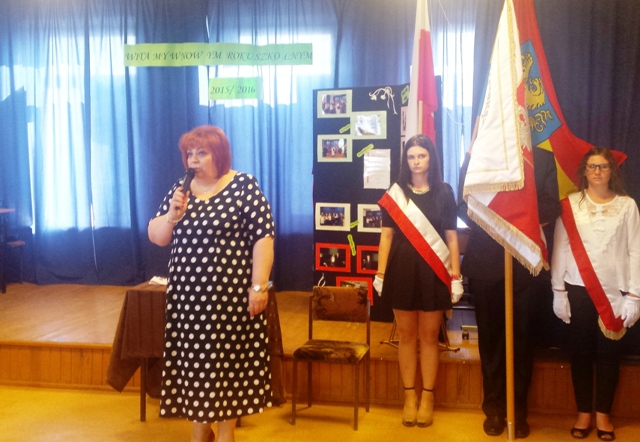 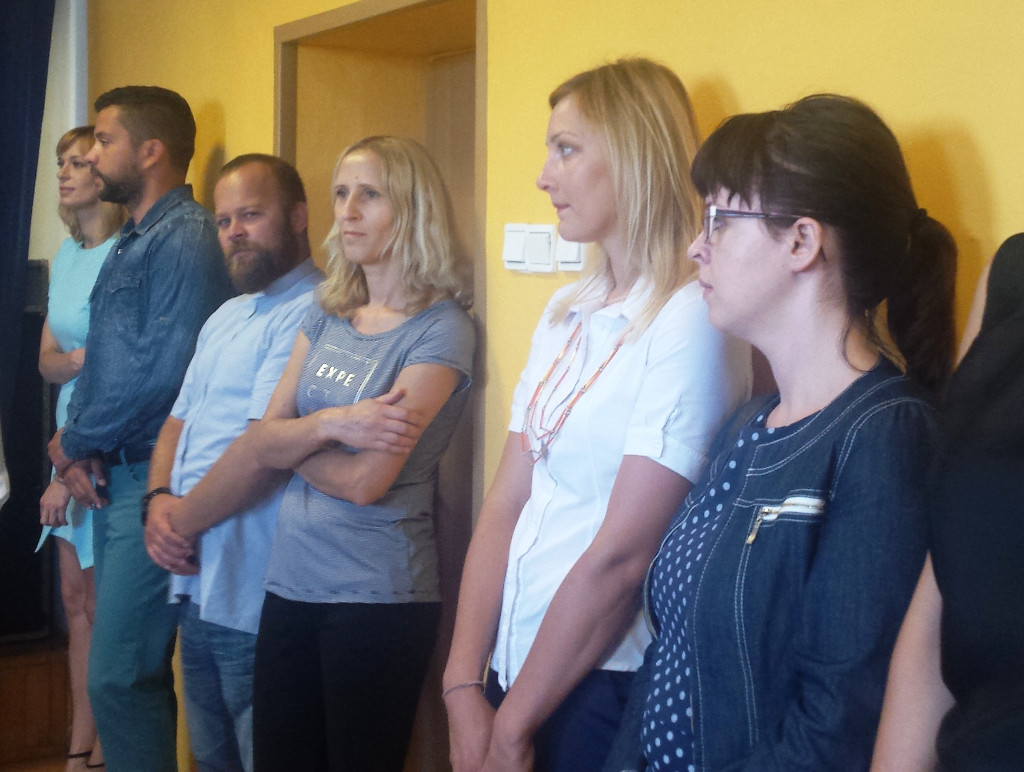 